Fifth Grade Handbook2011-12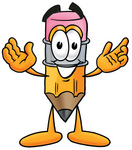 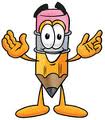 Mrs. ChaneyWelcome to the 5th Grade!	I am very excited about this year and what is in store for all of us.  I look for it to be a fun and memorable year.Classroom Rules and Consequences	There are a few rules in our room that cover a lot of territory.  Everyone is expected to follow these rules so that our day goes smoothly and learning can take place.  I do not anticipate a lot of behavior problems, but I want everyone to be aware of how problems will be addressed.	We will be using the stoplight behavior chart in our classroom.  Since it is used in a lot of classrooms throughout the school, it will likely be familiar to most students. Every student will have four cards (green, yellow, orange, and red) in their slot.   Each time a rule is broken that child will be asked to pull a card.   This will need to be done quickly and without argument so that we can go on with class.  However, if the student wants to discuss it, we can do that between the two of us during recess time.  The cards will be replaced and every child will start with all four cards each day.Rules1.  Respect the personal space, rights, and property of others.2.  Listen quietly while others are speaking.3.  Be quiet in lines, hallways, and restrooms.4.  Complete all assignments neatly and on time.ConsequencesGreen Card – The student will stay in for 10 minutes of the next recess.Yellow Card – The student will miss an entire recess.  (This is a different recess from the time missed for the green card.)Orange Card – The student will write a note to his/her parents explaining why each card was pulled.  The note will be due back the next day with a parent’s signature.Red Card – The teacher will call that student’s parents to discuss his/her behavior.	At the end of the day, each child that still has all four cards in his/her slot will get a sticker on their desk chart.  After the chart is filled, that child will receive a small prize or reward.Homework	While I do not anticipate my class having hours of homework each night, some homework should be expected.  This is not a punishment, but simply part of getting older and becoming both responsible and independent.  In general, homework will be finishing whatever assignments were not completed during the regular school day. I want and expect them to ask questions about things they do not understand so that they are not going home confused.   Students are expected to stay on task and use their classroom time wisely.  This will help reduce the amount of homework.  Homework will need to be turned in at the beginning of school the following day.  Assignments that are not handed in at the beginning of school will be considered late.  Any late assignment will be docked 10% the first day it is not handed in, 20% the second day, and it will be given a zero after that.  The assignment will still need to be finished, however, so that the child learns the concept that was being taught.  Late or missing work will be completed during recess the following day.	Make-up work due to an excused absence is treated differently.  Time allowed for make-up work is the number of school days absent plus one day.  For example, a child who is absent on Tuesday would have their make-up work due Friday morning.  When a child leaves after the school day has begun and has been given the work for the part of the day that will be missed, s/he will be expected to turn those assignments in with the rest of the class the following morning.  Grading Scale	Below is the grading scale for the fifth grade.  It will be used on all daily assignments, projects, and tests.  Tests will be weighted more than a daily assignment and will therefore go into the grade book twice. Cheating	Cheating will not be tolerated.  Any student caught cheating on any type of assignment will receive a zero for that assignment and will not have the opportunity to make up the grade.  A zero will also be given to any student letting someone copy his/her work.  Letting someone copy isn’t really helping them learn.  Helping someone understand a concept or where to look is different than giving answers.  Friday Folders	Folders will come home each Friday containing papers that have been graded and returned.  This will start on the Friday of the second full week of school.  There will be a parent signature paper included.  Each Friday Folder will be due on Monday with the signature of a parent/guardian to show that the papers have been seen.  Any papers in the folder are yours to keep.  On the third Friday of each month a progress report will be in the Friday Folder for you to look at and also sign.Planners	Planners will be passed out at the beginning of school.  Students will fill out the planner during the day and mark what has been finished and what needs to be completed at home.  These will need to be signed nightly by a parent/guardian during the first part of the school year.  If completing homework becomes a problem, required planner signing will be continued on an individual basis.Parent/School Communication	As parents, please call, email (cchaney@usd227.org), or send a note with any questions you may have.  If your child is struggling with a homework assignment, s/he is welcome to call me at home (357-8655) as long as it is before 10:00 pm.  I believe that having open lines of communication can prevent potential problems.  Please feel free to contact me.Please sign and return.I have read and I understand all of the policies and procedures in the 5th grade handbook._________________________________________________________		___________________Parent Signature								Date_________________________________________________________		___________________Student Signature								DateJeffrey BlackburnSpencer BowmanAaron BradfordJesse BrummettEthan Eckhoff	Jose EstradaMakayla FlemingBreanna HarmsPayton LeeSophie LowryJamarie MartinJosh OchsFrani RomesburgSailor-Anne SeilerDellon SheltonLuke ShiewFaith WilsonLacy WoodsA+97-100%C+77-79%A94-96%C74-76%A-90-93%C-70-73%B+87-89%D+67-69%B84-86%D64-66%B-80-83%D-60-63%F59% and below